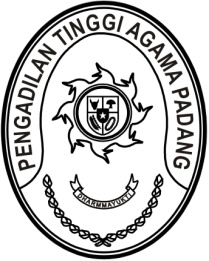 Nomor     	:	W3-A/      /KP.01.2/5/2023	Mei 2023Lampiran	:	1 (satu) daftarPerihal	:	Permohonan Peninjauan Masa KerjaYth.Biro Kepegawaian Mahkamah Agung RIAssalamu’alaikum, Wr. Wb.	Berdasarkan Peraturan Pemerintah Nomor 11 Tahun 2002 tentang Perubahan Atas Peraturan Pemerintah Nomor 98 Tahun 2000 Tentang Pengadaan Pegawai Negeri Sipil, Pegawai Negeri Sipil yang memiliki pengalaman kerja pada instansi pemerintah atau swasta yang berbadan hukum, yang pada saat menerima Surat Keputusan Calon Pegawai Negeri Sipil, masa kerjanya belum diperhitungkan sebagai masa kerja golongan maka hal tersebut dapat ditinjau dan disesuaikan lagi dengan gaji pokok Pegawai Negeri Sipil sesuai dengan peraturan yang berlaku. Sehubungan hal tersebut dengan ini kami sampaikan Permohonan Peninjauan Masa Kerja pegawai dari wilayah Pengadilan Tinggi Agama Padang sebagaimana terlampir.Sebagai bahan pertimbangan, terlampir kami kirimkan bahan kelengkapannya sebagai berikut:Fotocopy sah SK CPNS;Fotocopy sah SK PNS;Fotocopy sah SK Kenaikan Pangkat terakhir;Fotocopy sah SK Pengangkatan Instansi Pemerintah/ Swasta;Fotocopy sah SK Pemberhentian Instansi Pemerintah/ Swasta.Demikian disampaikan, atas perkenaannya diucapkan terima kasih.WassalamKetua,Dr. Drs. H. Pelmizar, M.H.I.NIP. 195611121981031009Tembusan:1. Ketua Pengadilan Agama Tanjung Pati;2. Ketua Pengadilan Agama Koto Baru.Lampiran Surat Ketua Pengadilan Tinggi Agama PadangNomor    : W3-A/         /KP.04.6/5/2023Tanggal  :       Mei 2023DAFTAR USUL PENINJAUAN MASA KERJA 
DI WILAYAH PENGADILAN TINGGI AGAMA PADANGWassalamKetua,Dr. Drs. H. Pelmizar, M.H.I.NIP. 195611121981031009NoNama/NIPJabatanSatuan KerjaPengalaman KerjaPengalaman KerjaPengalaman KerjaPengalaman KerjaKet.NoNama/NIPJabatanSatuan KerjaBadan HukumMasukKeluarNo. SuratKet.Kemal Pasha, S.Kom.NIP. 199506122020121007Pranata Komputer PertamaPengadilan Agama Tanjung PatiPT. Persada04-09-201403-09-20171803/PERSADA/ EDC.JKT-SKK/III/-19Kemal Pasha, S.Kom.NIP. 199506122020121007Pranata Komputer PertamaPengadilan Agama Tanjung PatiPT. Persada10-09-201707-02-20191804/PERSADA/
EDC.JKT-SKK/III/-19Kemal Pasha, S.Kom.NIP. 199506122020121007Pranata Komputer PertamaPengadilan Agama Tanjung PatiPT. Kayreach System08-02-201931-01-2021SKT/KRCH/NRY/001/
31/01/21Akbar Fariz Tandjung, S.H.NIP. 199606142022031006Analis Perkara PeradilanPengadilan Agama Tanjung PatiPT. Bank Mega Tbk.09-07-201828-02-2022204/HCRO/22Bambang Dwi Asmoro, S.SI.NIP. 199112152020121003Pranata Komputer PertamaPengadilan Agama Koto BaruPT Bank Mandiri Tbk.26-06-201508-12-2019CMB.CM1/HBP.175/
2019